Festlig Gof`inde juleafslutning fredag d. 8. dec. 2017.30 Gof`inder med festligt humør hyggede sig med julesange, raflegolf – ganske underholdende -, tipskupon med 13 quiz spørgsmål omhandlende golf på mange forskellige måder: f.eks. ”Hvad vejer en golfbold?”, ”Hvornår blev HGK`s bane til 18 huller?”, ”Hvor mange sponsorer har HGK?”, og mange flere spørgsmål, så der var nok at finde ud af. Ekstra præmier til nr. 1 og 2, så flere ytrede højlydt, at de meget gerne ville ha` kunnet løse flere af spørgsmålene. Der var dog en præmie til alle.Efter at have spillet, løst quizzen blev Mays lækre buffet nydt. Derefter kaffe samt lidt sødt fra en fødselar -stort tillykke - mens snakken lystigt gik. 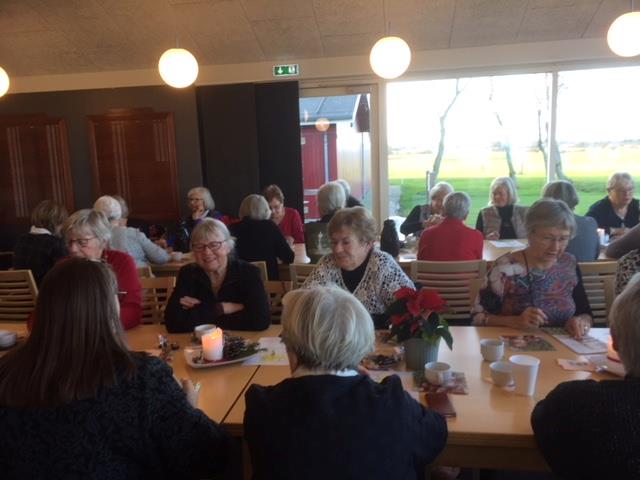 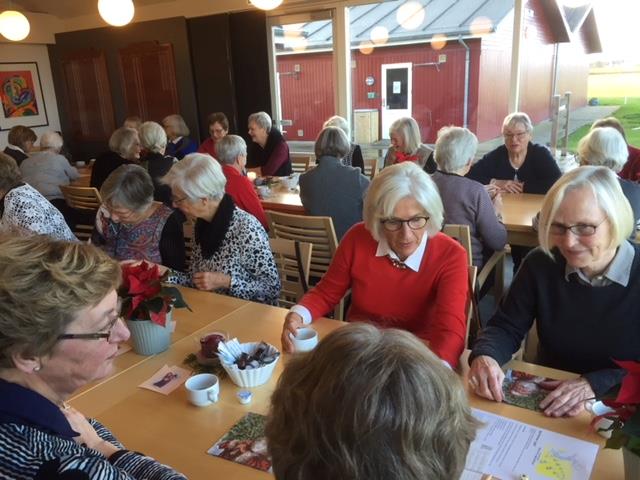 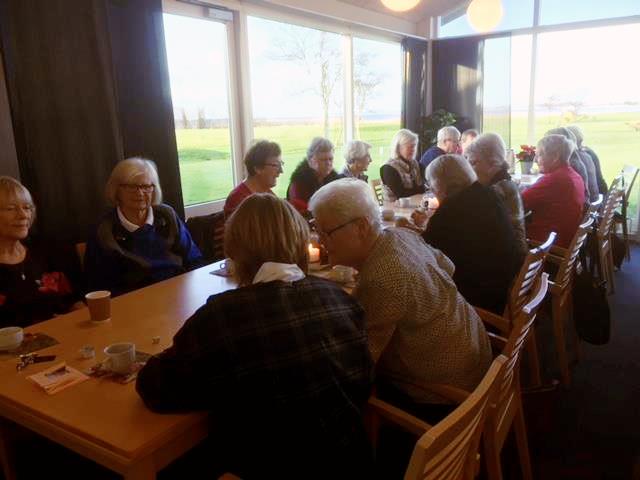 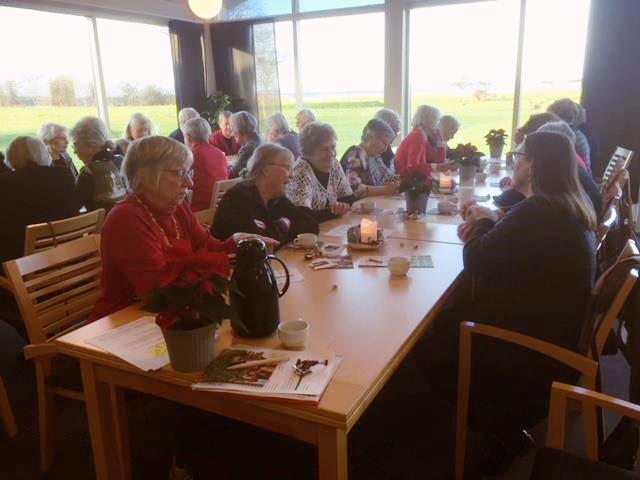 Vi sang flere julesange ogAlle ønskede hinanden Tak for sjove runder i 2017 og velkommen til 2018 med nye runder.Glædelig Jul samt Godt Nytår.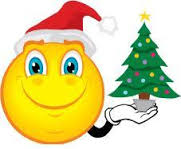 Ref. Karin 